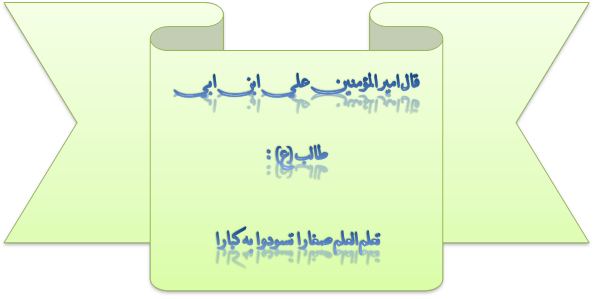 س/ برنامج بلغة برولوك لنسخ عناصر قائمة الى قائمة اخرى ؟Domains n=integer list=n*Predicates Copy(list ,list)ClausesCopy([ ],[ ]).Copy([H|T1],[H|T2]):-copy(T1,T2).@@@@@@@@@@@@@@@@@@@@@@س/ برنامج  لنسخ عناصر قائمة الى قائمة اخرى بحيث ان كل عنصر مكرر مرتين ؟domains n=integer 		list=n*predicates  copy(list , list)Clausescopy([ ],[ ]).copy([H|T1],[H,H|T2]):- copy(T1,T2).@@@@@@@@@@@@@@@@@@@@@@@@@@@@س/ برنامج بلغة برولوك لتكوين قائمة جديدة من قائمة معلومة بحيث ان كل عنصر في القائمة الجديدة هو مفكوك العنصر المقابل له في القائمة المعلومة  ؟domains n=integer		list =n*predicates gen(list , list)  fact( n , n)Clauses gen([ ],[ ]). gen([H|T1],[F|T2]):- fact(H,F) , gen(T1,T2).     fact(0,1).        fact(N,F):- N> 0,N1= N-1 , fact(N1,F1),F= N*F1 . @@@@@@@@@@@@@@@@@@@@@@@@@@@@@@@@@@@@س/ برنامج لعزل عناصر قائمة الى قائمتين بحيث ان الاولى تحتوي على العناصر الفردية والثانية تحتوي على العناصر الزوجية   ؟domains n=integer		list=n*predicates find(list ,list, list)Clauses find([ ],[ ], [ ]).find(H|T1], [H|T2] , T3):- H mod 2 <> 0 , find(T1,T2,T3).find(H|T1], T2 , [H|T3]):- H mod 2 = 0 , find(T1,T2,T3).@@@@@@@@@@@@@@@@@@@@@@@@@@@@@@@@@@@@@س/ برنامج لعزل العناصر التي تقبل السمة على عدد معين في قائمة جديدة ؟ domains n=integer		list=n*		list=n*predicates find(list ,integer ,list(Clauses find( [ ] ,_, [ ]). find(H|T1], X ,[H| T2]):- H mod X = 0 , find(T1,X,T2(.find([H|T1], X , T2):- H mod 2 <> 0 , find(T1, X, T2(.@@@@@@@@@@@@@@@@@@@@@@@@@@@@@@@@@@@س/ اكتب برنامج بلغة برولوك لتوليد قائمة من قائمة اخرى بحيث ان القائمة الجديدة تحتوي على العناصر الاولية فقط ؟domains n=integerlist=n*predicates 	find(list ,list(prim(n)Check (n ,n ,n)Clauses find( [ ] , [ ]). find([H|T1] ,[H| T2]):- prim(H) , find(T1, T2). find([H|T1], T2):- Not(prim(H) ), find(T1, T2).Prim(N):- N1=N-1,Check(N,2,N1).Check (_, I, F):- I >F.Check (N, I, F):- I<=F,N mod I<>0,I1=I+1,Check(N,I1,F).